Subject Curriculum Map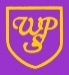 History          2020/2021                                                                                                                                                                                         Subject Curriculum MapHistory          2020/2021                                                                                                                                                                                         Subject Curriculum MapHistory          2020/2021                                                                                                                                                                                         Subject Curriculum MapHistory          2020/2021                                                                                                                                                                                         Subject Curriculum MapHistory          2020/2021                                                                                                                                                                                         Subject Curriculum MapHistory          2020/2021                                                                                                                                                                                         Subject Curriculum MapHistory          2020/2021                                                                                                                                                                                         AUTUMN TERMAUTUMN TERMSPRING TERMSPRING TERMSUMMER TERMSUMMER TERMYear 1(K)Changes that have occurred within recent history.Lives of significant individuals that have contributed to national achievements.Homes and ToysSignificant Individual: Harry CorbettYear 2(K)Events beyond living beyondLives of significant individuals that have contributed to national achievements.Great Fire of LondonSignificant Individual: Samuel Pepys(K)Lives of significant individuals that have contributed to international achievementsExplorersSignificant Individual:Christopher ColumbusNeil Armstrong(K)Lives of significant individuals that have contributed to international achievementsExplorersSignificant Individual:Christopher ColumbusNeil ArmstrongYear 3(K)To know lasting changes in Britain, for example, the Stone Age to the Iron Age and the Roman Empire.Celts(K)To know lasting changes in Britain, for example, the Stone Age to the Iron Age and the Roman Empire.Romans(K)To know lasting changes in Britain, for example, the Stone Age to the Iron Age and the Roman Empire.RomansYear 4(K)To know how past local individuals impact on today’s society.Saltaire(Local Study)(K)To know how past local individuals impact on today’s society.Saltaire(Local Study)(K)To know where invaders settled in Britain over timeAnglo-Saxons and Scots(K)To know the achievements of an early civilisation, such as the Ancient Egyptians.EgyptiansYear 5 (K)To know the struggle for the Kingdom of England over timeVikings(K)To know the achievements of an early civilisation, such as the Ancient Egyptians.Egyptians(2020/21)(K)To know the Greek life and achievements and their influence on the Western worldAncient GreeksYear 6(K)To know the achievements of an early civilisation, such as the Ancient Egyptians.Egyptians(2020/21)(K)To know the achievements of an early civilisation, such as the Ancient Egyptians.Egyptians(2020/21)(K)To know the Greek life and achievements and their influence on the Western worldAncient Greeks(2020/21)(K)To know the Greek life and achievements and their influence on the Western worldAncient Greeks(2020/21)(K)To know an aspect or theme in modern British History.WWII(K)To know an aspect or theme in modern British History.WWII